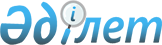 О внесении изменений в решение Акжарского районного маслихата от 20 декабря 2011 года N 39-1 "О бюджете Акжарского района на 2012-2014 годы"Решение маслихата Акжарского района Северо-Казахстанской области от 6 декабря 2012 года N 7-1. Зарегистрировано Департаментом юстиции Северо-Казахстанской области 21 декабря 2012 года N 2020

      В соответствии с пунктом 5 статьи 109 Бюджетного кодекса Республики Казахстан от 4 декабря 2008 года, подпунктом 1) пункта 1 статьи 6 Закона Республики Казахстан от 23 января 2001 года «О местном государственном управлении и самоуправлении в Республике Казахстан», Акжарский районный маслихат РЕШИЛ:



      1. Внести в решение районного маслихата «О бюджете Акжарского района на 2012-2014 годы» от 20 декабря 2011 года № 39-1 (зарегистрированное в Реестре государственной регистрации нормативных правовых актах за № 13-4-134 от 18 января 2012 года и опубликованное от 4 февраля 2012 года в газете «Дала дидары» за № 6, и от 4 февраля 2012 года в газете «Акжар-хабар» за № 6) следующие изменения:



      пункт 1 изложить в следующей редакции: 

      «1. Утвердить районный бюджет Акжарского района на 2012-2014 годы согласно приложениям 1, 2 и 3 соответственно, в том числе на 2012 год в следующих объемах: 

      1) доходы – 2 082 718 тысяч тенге, в том числе по:

      налоговым поступлениям – 235 260 тысяч тенге;

      неналоговым поступлениям – 14 192 тысяч тенге;

      поступления от продажи основного капитала - 15 342 тысяч тенге;

      поступления трансфертов – 1 817 924 тысяч тенге, в том числе;

      субвенция, передаваемая из областного бюджета – 1 403 437 тысяч тенге;

      2) затраты – 2 072 590,3 тысяч тенге;

      3) чистое бюджетное кредитование – 26 976,3 тысяч тенге, в том числе:

      бюджетные кредиты – 29 144,3 тысячи тенге; 

      погашение бюджетных кредитов –2 168 тысячи тенге;

      4) сальдо по операциям с финансовыми активами – 16000 тысяч тенге, в том числе:

      приобретение финансовых активов – 16000 тысяч тенге; 

      поступления от продажи финансовых активов государства –0 тысяч тенге;

      5) дефицит бюджета – - 32 848,6 тысяч тенге;

      6) финансирование дефицита бюджета – 32 848,6 тысяч тенге в том числе:

      поступление займов - 29 124 тысяч тенге;

      погашение займов - 2 168 тысяч тенге;

      используемые остатки бюджетных средств - 5 892,6 тысяч тенге».



      в пункте 6:

      подпункт 3) изложить в следующей редакции:

      «3) 5 928 тысяч тенге - для реализации мер социальной поддержки специалистов»; 

      подпункт 5) изложить в следующей редакции:

      «5) 11 587,5 тысяч тенге - на реализацию Государственной программы развития образования в Республике Казахстан на 2011-2020 годы утвержденной Указом Президента Республики Казахстан от 7 декабря 2010 года № 1118, в том числе:

      8 188 тысяч тенге - на оснащение учебным оборудованием кабинетов физики, химии, биологии в государственных учреждениях основного среднего и общего среднего образования;

      3 399,5 тысяч тенге - на обеспечение оборудованием, программным обеспечением детей-инвалидов, обучающихся на дому»;

      подпункт 7) изложить в следующей редакции:

      «7) 12 042 тысяч тенге - на увеличение размера доплаты за квалификационную категорию, в том числе;

      617 тысячи тенге - на увеличение размера доплаты за квалификационную категорию воспитателям детских садов, мини-центров, школ-интернатов: общего типа, специальных (коррекционных), специализированных для одаренных детей, организаций образования для детей-сирот и детей, оставшихся без попечения родителей, центров адаптации несовершеннолетних за счет трансфертов из республиканского бюджета;

      11 425 тысяч тенге - на увеличение размера доплаты за квалификационную категорию учителям организаций начального, основного среднего, общего среднего образования: школы, школы-интернаты: (общего типа, специальных (коррекционных), специализированных для одаренных детей, организаций образования для детей-сирот и детей, оставшихся без попечения родителей, за счет трансфертов из республиканского бюджета»;

      подпункт 8) изложить в следующей редакции:

      «8) 718 тысяч тенге – на повышение оплаты труда учителям, прошедшим повышение квалификации по учебным программам в автономной организации образования "Назарбаев Интеллектуальные школы"»;

      подпункт 12) исключить;

      подпункт 13) изложить в следующей редакции:

      «13) 20 292,5 тысяч тенге – на ремонт и благоустройство объектов в рамках развития сельских населенных пунктов по Программе занятости 2020 утвержденной Постановлением Правительства Республики Казахстан от 31 марта 2011 года № 316».



      Приложение 1, 4, 7, 9 к указанному решению изложить в новой редакции согласно приложению 1, 2, 3 и 4 к настоящему решению (прилагается);



      2. Настоящее решение вводится в действие с 1 января 2012 года.      Председатель сессии

      Акжарского районного маслихата             Ш. Сабитова      Секретарь

      Акжарского районного маслихата             М. Жумабаев      СОГЛАСОВАНО: 6 декабря 2012 года      Начальник

      государственного учреждения

      «Акжарский районный отдел экономики и

      бюджетного планирования»                   Р. Джунусова

Приложение 1

к решению Акжарского районного маслихата

от 6 декабря 2012 года № 7-1Приложение 1

к решению Акжарского районного маслихата

от 20 декабря 2011 года № 39-1 Бюджет Акжарского района на 2012 год

Приложение 2

к решению Акжарского районного маслихата

от 6 декабря 2012 года № 7-1Приложение 4

к решению Акжарского районного маслихата

от 20 декабря 2011 года № 39-1 ПЕРЕЧЕНЬ

бюджетных программ каждого аульного (сельского) округа на 2012 год

Приложение 3

к решению Акжарского районного маслихата

от 6 декабря 2012 года № 7-1Приложение 7

к решению Акжарского районного маслихата

от 20 декабря 2011 года № 39-1 Перечень бюджетных программ развития с разделением на бюджетные инвестиционные проекты и программы районного бюджета на 2012 год

Приложение 4

к решению Акжарского районного маслихата

от 6 декабря 2012 года № 7-1Приложение 9

к решению Акжарского районного маслихата

от 20 декабря 2011 года № 39-1 Перечень местных бюджетных программ, не подлежащих секвестру в процессе исполнения местных бюджетов на 2012 год
					© 2012. РГП на ПХВ «Институт законодательства и правовой информации Республики Казахстан» Министерства юстиции Республики Казахстан
				КатегорияКатегорияКатегорияКатегорияСумма тысяч тенгеКлассКлассКлассСумма тысяч тенгеПодклассПодклассСумма тысяч тенгеНаименованиеСумма тысяч тенге12356ДОХОДЫ20827181HАЛОГОВЫЕ ПОСТУПЛЕHИЯ2352601Подоходный налог 6722Индивидуальный подоходный налог 6723Социальный налог1196031Социальный налог1196034Налоги на собственность994051Налоги на имущество732113Земельный налог53344Налог на транспортные средства146605Единый земельный налог62005Внутренние налоги на товары, работы и услуги137082Акцизы10083Поступления за использование природных и других ресурсов83004Сборы за ведение предпринимательской и профессиональной деятельности42505Налог на игорный бизнес1508Обязательные платежи,взимаемые за совершение юридически значимых действий и (или)выдачу документов уполномоченными на то государственными органами или должностными лицами18721Государственная пошлина18722HЕHАЛОГОВЫЕ ПОСТУПЛЕHИЯ141921Доходы от государственной собственности13577,95Доходы от аренды имущества, находящегося в государственной собственности5767Вознаграждения по кредитам, выданным из государственного бюджета1,99Прочие доходы от государственной собственности130002Поступления от реализации товаров (работ, услуг) государственными учреждениями, финансируемыми из государственного бюджета31Поступления от реализации товаров (работ, услуг) государственными учреждениями, финансируемыми из государственного бюджета36Прочие неналоговые поступления611,11Прочие неналоговые поступления611,13Поступления от продажи основного капитала153423Продажа земли и нематериальных активов153421Продажа земли 153424Поступления трансфертов18179242Трансферты из вышестоящих органов государственного управления18179242Трансферты из областного бюджета1817924Функциональная группаФункциональная группаФункциональная группаФункциональная группаФункциональная группаСумма тысяч тенгефункциональная подгруппафункциональная подгруппафункциональная подгруппафункциональная подгруппаСумма тысяч тенгеАдминистратор бюджетных программАдминистратор бюджетных программАдминистратор бюджетных программСумма тысяч тенгеПрограммаПрограммаСумма тысяч тенгеНаименованиеСумма тысяч тенге123467Затраты2072590,301Государственные услуги общего характера194799,4011Представительные, исполнительные и другие органы, выполняющие общие функции государственного управления172851011112Аппарат маслихата района (города областного значения)13686011112001Услуги по обеспечению деятельности маслихата района (города областного значения)12056011112003Капитальные расходы государственного органа1630011122Аппарат акима района (города областного значения)56852011122001Услуги по обеспечению деятельности акима района (города областного значения)50231011122003Капитальные расходы государственного органа6621011123Аппарат акима района в городе, города районного значения, поселка, аула (села), аульного (сельского) округа102313011123001Услуги по обеспечению деятельности акима района в городе, города районного значения, поселка, аула (села), аульного (сельского) округа102313012Финансовая деятельность14034,4012452Отдел финансов района (города областного значения)14034,4012452001Услуги по реализации государственной политики в области исполнения бюджета района (города областного значения) и управления коммунальной собственностью района (города областного значения)11049,4012452003Проведение оценки имущества в целях налогообложения126012452004Организация работы по выдаче разовых талонов и обеспечение полноты сбора сумм от реализации разовых талонов579012452010Приватизация, управление коммунальным имуществом, постприватизационная деятельность и регулирование споров, связанных с этим10012452011Учет, хранение, оценка и реализация имущества, поступившего в коммунальную собственность340012452018Капитальные расходы государственного органа1930015Планирование и статистическая деятельность7914015453Отдел экономики и бюджетного планирования района (города областного значения)7914015453001Услуги по реализации государственной политики в области формирования и развития экономической политики, системы государственного планирования и управления района (города областного значения)7814015453004Капитальные расходы государственного органа10002Оборона2924021Военные нужды2924021122Аппарат акима района (города областного значения)2924021122005Мероприятия в рамках исполнения всеобщей воинской обязанности292404Образование1366387,1041Дошкольное воспитание и обучение85887041471Отдел образования, физической культуры и спорта района (города областного значения)85887041471003Обеспечение дошкольного воспитания и обучения66370041471025Увеличение размера доплаты за квалификационную категорию воспитателям детских садов, мини-центров, школ-интернатов: общего типа, специальных (коррекционных), специализированных для одаренных детей, организаций образования для детей-сирот и детей, оставшихся без попечения родителей, центров адаптации несовершеннолетних за счет трансфертов из республиканского бюджета617040Реализация государственного образовательного заказа в дошкольных организациях образования18900042Начальное, основное среднее и общее среднее образование1160575,6042471Отдел образования, физической культуры и спорта района (города областного значения)1160575,6042471004Общеобразовательное обучение1126797,6042471005Дополнительное образование для детей и юношества21635042471063Повышение оплаты труда учителям, прошедшим повышение квалификации по учебным программам автономной организации образования «Назарбаев Интеллектуальные школы» за счет трансфертов из республиканского бюджета718042471064Увеличение размера доплаты за квалификационную категорию учителям организаций начального, основного среднего, общего среднего образования: школы, школы-интернаты: (общего типа, специальных (коррекционных), специализированных для одаренных детей, организаций образования для детей-сирот и детей, оставшихся без попечения родителей,за счет трансфертов из республиканского бюджета11425049Прочие услуги в области образования119924,5467Отдел строительства района (города областного значения)99037467037Строительство и реконструкция объектов образования99037467037За счет средств местного бюджета99037049471Отдел образования, физической культуры и спорта района (города областного значения)20887,5049471009Приобретение и доставка учебников, учебно-методических комплексов для государственных учреждений образования района (города областного значения)9488049471020Ежемесячные выплаты денежных средств опекунам (попечителям) на содержание ребенка-сироты (детей-сирот), и ребенка (детей), оставшегося без попечения родителей за счет трансфертов из республиканского бюджета8000049471023Обеспечение оборудованием, программным обеспечением детей-инвалидов, обучающихся на дому за счет трансфертов из республиканского бюджета3399,506Социальная помощь и социальное обеспечение129314,5062Социальная помощь110978,5062451Отдел занятости и социальных программ района (города областного значения)110978,5062451002Программа занятости39058062451004Оказание социальной помощи на приобретение топлива специалистам здравоохранения, образования, социального обеспечения, культуры, спорта и ветеринарии в сельской местности в соответствии с законодательством Республики Казахстан1345062451005Государственная адресная социальная помощь4947,5062451007Социальная помощь отдельным категориям нуждающихся граждан по решениям местных представительных органов40595062451010Материальное обеспечение детей-инвалидов, воспитывающихся и обучающихся на дому820062451014Оказание социальной помощи нуждающимся гражданам на дому2931062451016Государственные пособия на детей до 18 лет9116062451017Обеспечение нуждающихся инвалидов обязательными гигиеническими средствами и предоставление услуг специалистами жестового языка, индивидуальными помощниками в соответствии с индивидуальной программой реабилитации инвалида2526062451023Обеспечение деятельности центров занятости населения9640069Прочие услуги в области социальной помощи и социального обеспечения18336069451Отдел занятости и социальных программ района (города областного значения)18336069451001Услуги по реализации государственной политики на местном уровне в области обеспечения занятости и реализации социальных программ для населения18020,5069451011Оплата услуг по зачислению, выплате и доставке пособий и других социальных выплат303069451021Капитальные расходы государственного органа12,507Жилищно-коммунальное хозяйство170223,2071Жилищное хозяйство111003,5123Аппарат акима района в городе, города районного значения, поселка, аула (села), аульного (сельского) округа20292,5027Ремонт и благоустройство объектов в рамках развития сельских населенных пунктов по Программе занятости 202020292,5455Отдел культуры и развития языков района (города областного значения)17720024Ремонт объектов в рамках развития сельских населенных пунктов по Программе занятости 202017720071458Отдел жилищно-коммунального хозяйства, пассажирского транспорта и автомобильных дорог района (города областного значения)3816071458003Организация сохранения государственного жилищного фонда1316071458004Обеспечение жильем отдельных категорий граждан2500467Отдел строительства района (города областного значения)69175072Строительство и (или) приобретение служебного жилища и развитие (или) приобретение инженерно-коммуникационной инфраструктуры в рамках Программы занятости 202069175074Развитие и обустройство недостающей инженерно-коммуникационной инфраструктуры в рамках второго направления Программы занятости 20200072Коммунальное хозяйство43686,7072123Аппарат акима района в городе, города районного значения, поселка, аула (села), аульного (сельского) округа4825,7072123014Организация водоснабжения населенных пунктов4825,7458Отдел жилищно-коммунального хозяйства, пассажирского транспорта и автомобильных дорог района (города областного значения)598012Функционирование системы водоснабжения и водоотведения598072467Отдел строительства района (города областного значения)38263072467006Развитие системы водоснабжения и водоотведения38263073Благоустройство населенных пунктов15533073123Аппарат акима района в городе, города районного значения, поселка, аула (села), аульного (сельского) округа15533073123008Освещение улиц населенных пунктов4987073123009Обеспечение санитарии населенных пунктов2394073123011Благоустройство и озеленение населенных пунктов815208Культура, спорт, туризм и информационное пространство80517081Деятельность в области культуры33039081123Аппарат акима района в городе, города районного значения, поселка, аула (села), аульного (сельского) округа17032081123006Поддержка культурно-досуговой работы на местном уровне17032081455Отдел культуры и развития языков района (города областного значения)16007081455003Поддержка культурно-досуговой работы16007082Спорт3814082471Отдел образования, физической культуры и спорта района (города областного значения)3814082471014Проведение спортивных соревнований на районном (города областного значения) уровне3814083Информационное пространство30311083455Отдел культуры и развития языков района (города областного значения)23652083455006Функционирование районных (городских) библиотек23001083455007Развитие государственного языка и других языков народа Казахстана651083456Отдел внутренней политики района (города областного значения)6659083456002Услуги по проведению государственной информационной политики через газеты и журналы 6659089Прочие услуги по организации культуры, спорта, туризма и информационного пространства13353089455Отдел культуры и развития языков района (города областного значения)6152089455001Услуги по реализации государственной политики на местном уровне в области развития языков и культуры6152089456Отдел внутренней политики района (города областного значения)7201089456001Услуги по реализации государственной политики на местном уровне в области информации, укрепления государственности и формирования социального оптимизма граждан6559089456003Реализация мероприятий в сфере молодежной политики64210Сельское, водное, лесное, рыбное хозяйство, особо охраняемые природные территории, охрана окружающей среды и животного мира, земельные отношения52390,7101Сельское хозяйство28357101474Отдел сельского хозяйства и ветеринарии района (города областного значения)28357101474001Услуги по реализации государственной политики на местном уровне в сфере сельского хозяйства и ветеринарии 21729101474007Организация отлова и уничтожения бродячих собак и кошек700101474099Реализация мер по оказанию социальной поддержки специалистов5928106Земельные отношения12269,7106463Отдел земельных отношений района (города областного значения)12269,7106463001Услуги по реализации государственной политики в области регулирования земельных отношений на территории района (города областного значения)6573106463003Земельно-хозяйственное устройство населенных пунктов3183,7106463006Землеустройство, проводимое при установлении границ городов районного значения, районов в городе, поселков аулов (сел), аульных (сельских) округов2413106463007Капитальные расходы государственного органа1009Прочие услуги в области сельского, водного, лесного, рыбного хозяйства, охраны окружающей среды и земельных отношений11764109474Отдел сельского хозяйства и ветеринарии района (города областного значения)11764109474013Проведение противоэпизоотических мероприятий1176411Промышленность, архитектурная, градостроительная и строительная деятельность5959112Архитектурная, градостроительная и строительная деятельность5959112467Отдел строительства района (города областного значения)5959112467001Услуги по реализации государственной политики на местном уровне в области строительства595912Транспорт и коммуникации17419121Автомобильный транспорт17419121123Аппарат акима района в городе, города районного значения, поселка, аула (села), аульного (сельского) округа1700121123013Обеспечение функционирования автомобильных дорог в городах районного значения, поселках, аулах (селах), аульных (сельских) округах1700458Отдел жилищно-коммунального хозяйства, пассажирского транспорта и автомобильных дорог района (города областного значения)15719023Обеспечение функционирования автомобильных дорог1571913Прочие45423,4133Поддержка предпринимательской деятельности и защита конкуренции5138133469Отдел предпринимательства района (города областного значения)5138133469001Услуги по реализации государственной политики на местном уровне в области развития предпринимательства и промышленности 5138139Прочие40285,4123Аппарат акима района в городе, города районного значения, поселка, аула (села), аульного (сельского) округа2440040Реализация мер по содействию экономическому развитию регионов в рамках Программы «Развитие регионов» за счет целевых трансфертов из республиканского бюджета2440139458Отдел жилищно-коммунального хозяйства, пассажирского транспорта и автомобильных дорог района (города областного значения)5985139458001Услуги по реализации государственной политики на местном уровне в области жилищно-коммунального хозяйства, пассажирского транспорта и автомобильных дорог 5985139471Отдел образования, физической культуры и спорта района (города областного значения)31860,4139471001Услуги по обеспечению деятельности отдела образования, физической культуры и спорта6122139471067Капитальные расходы подведомственных государственных учреждений и организаций государственного органа25738,414Обслуживание долга4,21Обслуживание долга4,2452Отдел финансов района (города областного значения)4,2013Облуживание долга местных исполнительных органов по выплате вознаграждений и иных платежей по займам из областного бюджета4,215Трансферты7228,8151Трансферты7228,8151452Отдел финансов района (города областного значения)7228,8151452024Целевые текущие трансферты в вышестоящие бюджеты в связи с передачей функций государственных органов из нижестоящего уровня государственного управления в вышестоящий2131151452006Возврат неиспользованных (недоиспользованных) целевых трансфертов5 097,8Ш. Чистое бюджетное кредитование26976,3Бюджетные кредиты29144,310Сельское, водное, лесное, рыбное хозяйство, особо охраняемые природные территории, охрана окружающей среды и животного мира, земельные отношения29144,3101Сельское хозяйство29144,3101474Отдел сельского хозяйства и ветеринарии района (города областного значения)29144,3101467009Бюджетные кредиты для реализации мер социальной поддержки специалистов29144,3КатегорияКатегорияКатегорияКатегорияКатегорияСумма тысяч тенгеКлассКлассКлассКлассСумма тысяч тенгеПодклассПодклассПодклассСумма тысяч тенгеНаименованиеСумма тысяч тенге5Погашение бюджетных кредитов216801Погашение бюджетных кредитов21681Погашение бюджетных кредитов,выданных из государственного бюджета2168IV. Сальдо по операциям с финансовыми активами16000Функциональная группаФункциональная группаФункциональная группаФункциональная группаФункциональная группаСумма тысяч тенгефункциональная подгруппафункциональная подгруппафункциональная подгруппафункциональная подгруппаСумма тысяч тенгеАдминистратор бюджетных программАдминистратор бюджетных программАдминистратор бюджетных программСумма тысяч тенгеПрограммаПрограммаСумма тысяч тенгеНаименованиеСумма тысяч тенге13Прочие160009Прочие16000474Отдел сельского хозяйства и ветеринарии района (города областного значения)16000065Формирование или увеличение уставного капитала юридических лиц16000V. Дефицит (профицит) бюджета-32848,6VI. Финансирование дефицита32848,6КатегорияКатегорияКатегорияКатегорияКатегорияСумма тысяч тенгеКлассКлассКлассКлассСумма тысяч тенгеПодклассПодклассПодклассСумма тысяч тенгеНаименованиеСумма тысяч тенге7Поступления займов291241Внутренние государственные займы291242Договоры займа29124Функциональная группаФункциональная группаФункциональная группаФункциональная группаФункциональная группаСумма тысяч тенгефункциональная подгруппафункциональная подгруппафункциональная подгруппафункциональная подгруппаСумма тысяч тенгеАдминистратор бюджетных программАдминистратор бюджетных программАдминистратор бюджетных программСумма тысяч тенгеПрограммаПрограммаСумма тысяч тенгеНаименованиеСумма тысяч тенге16Погашение займа216801Погашение займа2168452Отдел финансов района (города областного значения)2168008Погашение долга местного исполнительного органа перед вышестоящим бюджетом2168КатегорияКатегорияКатегорияКатегорияКатегорияСумма тысяч тенгеКлассКлассКлассКлассСумма тысяч тенгеПодклассПодклассПодклассСумма тысяч тенгеНаименованиеСумма тысяч тенге8Используемые остатки бюджетных средств 5892,601Остатки бюджетных средств5892,61Свободные остатки бюджетных средств5892,6Функциональная группаФункциональная группаФункциональная группаФункциональная группаФункциональная группаСумма тысяч тенгефункциональная подгруппафункциональная подгруппафункциональная подгруппафункциональная подгруппаСумма тысяч тенгеАдминистратор бюджетных программАдминистратор бюджетных программАдминистратор бюджетных программСумма тысяч тенгеПрограммаПрограммаСумма тысяч тенгеНаименованиеСумма тысяч тенге1234561Государственные услуги общего характера1023131Представительные, исполнительные и другие органы, выполняющие общие функции государственного управления102313123Аппарат акима района в городе, города районного значения, поселка, аула (села), аульного (сельского) округа102313001Услуги по обеспечению деятельности акима района в городе, города районного значения, поселка, аула(села), аульного(сельского) округа 102313в том числе в разрезе аульных (сельских) округовТалшыкский12684Ленинградский15517Айсаринский6545Алкатерекский7952Кулыкольский6968Кенащинский7198Кишикаройский7862Майский7101Акжаркынский8528Новосельский8348Восходский6559Уялинский70517Жилищно-коммунальное хозяйство40651,21Жилищное хозяйство20292,5123Аппарат акима района в городе, города районного значения, поселка, аула (села), аульного (сельского) округа20292,5027Ремонт и благоустройство объектов в рамках развития сельских населенных пунктов по Программе занятости 202020292,52Коммунальное хозяйство4825,7123Аппарат акима района в городе, города районного значения, поселка, аула (села), аульного (сельского) округа4825,7014Организация водоснабжения населенных пунктов4825,7в том числе в разрезе аульных (сельских) округовЛенинградский55Майский460Новосельский1050Восходский460Уялинский545Талшыкский650,5Кенащинский279Акжаркынский86Кишикаройский1240,23Благоустройство населенных пунктов15533008Освещение улиц населенных пунктов4987в том числе в разрезе аульных (сельских) округовТалшыкский1766Ленинградский1017Айсаринский128Алкатерекский182Кулыкольский214Кенащинский253Кишикаройский264Майский128Акжаркынский171Новосельский280Восходский343Уялинский241009Обеспечение санитарии населенных пунктов2394в том числе в разрезе аульных (сельских) округовТалшыкский841Ленинградский535Айсаринский161Алкатерекский161Кулыкольский107Кенащинский107Кишикаройский107Майский54Акжаркынский107Новосельский107Восходский107011Благоустройство и озеленение населенных пунктов8152в том числе в разрезе аульных (сельских) округовТалшыкский5200Ленинградский535Кулыкольский400Кишикаройский400Майский400Восходский400Уялинский400Кенащинский4178Культура, спорт, туризм и информационное пространство17 0321Деятельность в области культуры17 032123Аппарат акима района в городе, города районного значения, поселка, аула (села), аульного (сельского) округа17 032006Поддержка культурно-досуговой работы на местном уровне17 032в том числе в разрезе аульных (сельских) округовТалшикский977Ленинградский5 795Айсаринский497Алкатерекский1 918Кенащинский2 510Акжаркынский4042Новосельский129312Транспорт и коммуникации17001Автомобильный транспорт1700123Аппарат акима района в городе, города районного значения, поселка, аула (села), аульного (сельского) округа1700013Обеспечение функционирования автомобильных дорог в городах районного значения,поселках,аулах(селах)аульных(сельских) округах1700в том числе в разрезе аульных (сельских) округовЛенинградский200Новосельский150013Прочие24409Прочие2440123Аппарат акима района в городе, города районного значения, поселка, аула (села), аульного (сельского) округа2440040Реализация мер по содействию экономическому развитию регионов в рамках Программы «Развитие регионов» за счет целевых трансфертов из республиканского бюджета2440в том числе в разрезе аульных (сельских) округовТалшикский1640Ленинградский800Функциональная группаФункциональная группаФункциональная группаФункциональная группаФункциональная группаСумма тысяч тенгефункциональная подгруппафункциональная подгруппафункциональная подгруппафункциональная подгруппаСумма тысяч тенгеАдминистратор бюджетных программАдминистратор бюджетных программАдминистратор бюджетных программСумма тысяч тенгеПрограммаПрограммаСумма тысяч тенгеНаименованиеСумма тысяч тенге123456ВСЕГО22247504Образование990379Прочие услуги в области образования99037467Отдел строительства района (города областного значения)99037467037Строительство и реконструкция объектов образования9903707Жилищно-коммунальное хозяйство107438071Жилищное хозяйство69175467Отдел строительства района (города областного значения)69175072Строительство и (или) приобретение служебного жилища и развитие (или) приобретение инженерно-коммуникационной инфраструктуры в рамках Программы занятости 202069175074Развитие и обустройство недостающей инженерно-коммуникационной инфраструктуры в рамках второго направления Программы занятости 202002Коммунальное хозяйство38263467Отдел строительства района (города областного значения) 38263006Развитие системы водоснабжения и водоотведения3826313Прочие160009Прочие16000474Отдел сельского хозяйства и ветеринарии района (города областного значения)16000065Формирование или увеличение уставного капитала юридических лиц16000Функциональная группаФункциональная группаФункциональная группаФункциональная группаФункциональная группаСумма тысяч тенгефункциональная подгруппафункциональная подгруппафункциональная подгруппафункциональная подгруппаСумма тысяч тенгеАдминистратор бюджетных программАдминистратор бюджетных программАдминистратор бюджетных программСумма тысяч тенгеПрограммаПрограммаСумма тысяч тенгеНаименованиеСумма тысяч тенге123456ВСЕГО1126797,64Образование1126797,62Начальное, основное среднее и общее среднее образование1126797,6471Отдел образования, физической культуры и спорта района (города областного значения)1126797,6004Общеобразовательное обучение1126797,6